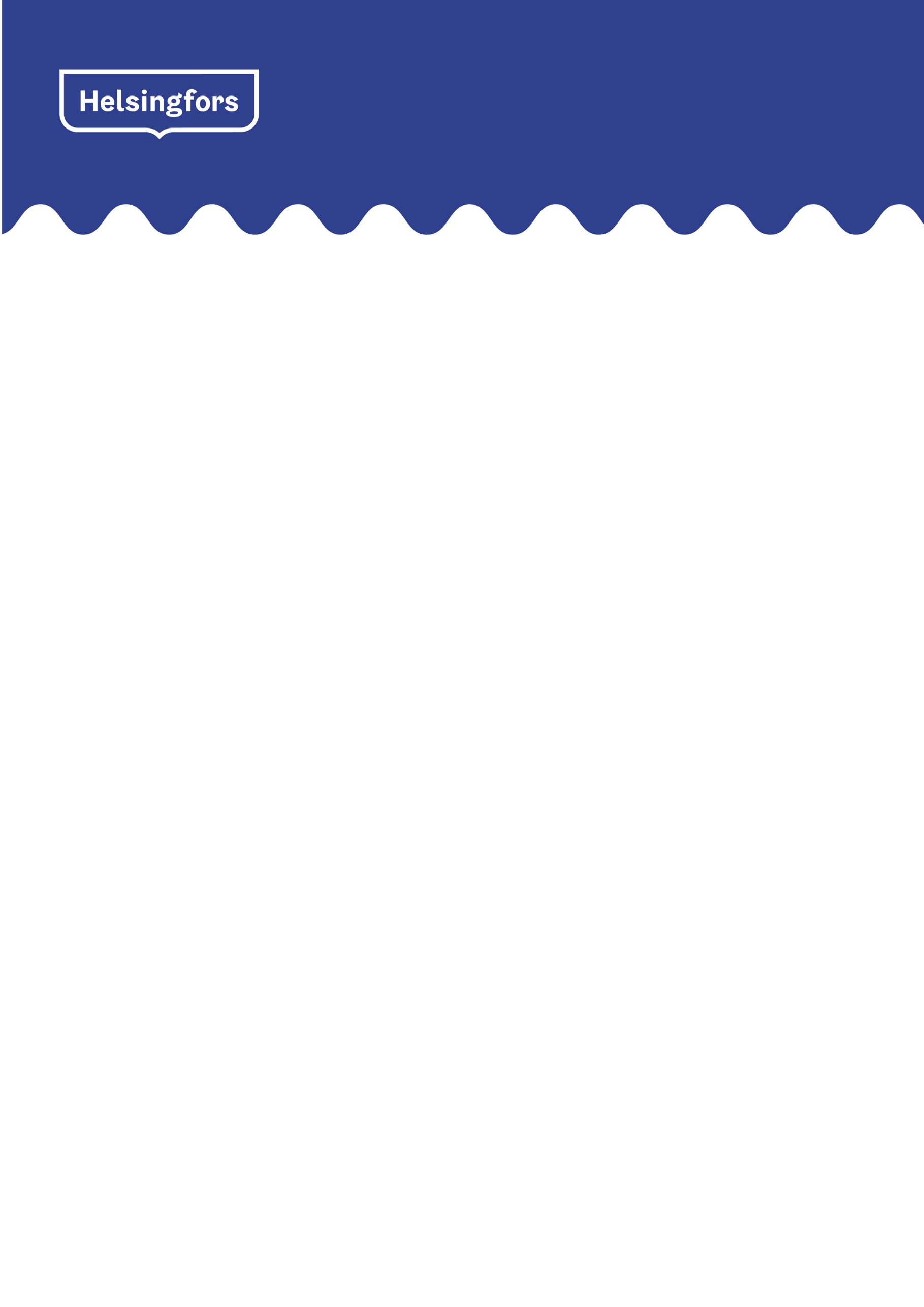 Mot FiskehamnenHertonäs hälsostation flyttar till den nya centralen för hälsa och välbefinnande i Fiskehamnen som inleder sin verksamhet mån 5.2.2018. Flyttningsdagen fre 2.2 betjänar vi endast dem som behöver vård samma dag.Du kan också i framtidenta kontakt elektroniskt på asiointi.hel.firinga din egen kontaktperson (telefonnumret förblir detsamma) eller Fiskehamnens hälsostationstjänster tel. 09 310 50333 besöka centralen på adressen Verkstadsgatan 14 A bredvid metrostationen. Linjen 26 stannar framför byggnaden, parkering är vid Capellas allé.Centralen för hälsa och välbefinnande har öppet må–fr kl. 7–20. 
Vi ses i Fiskehamnen i februari!				www.hel.fi/sv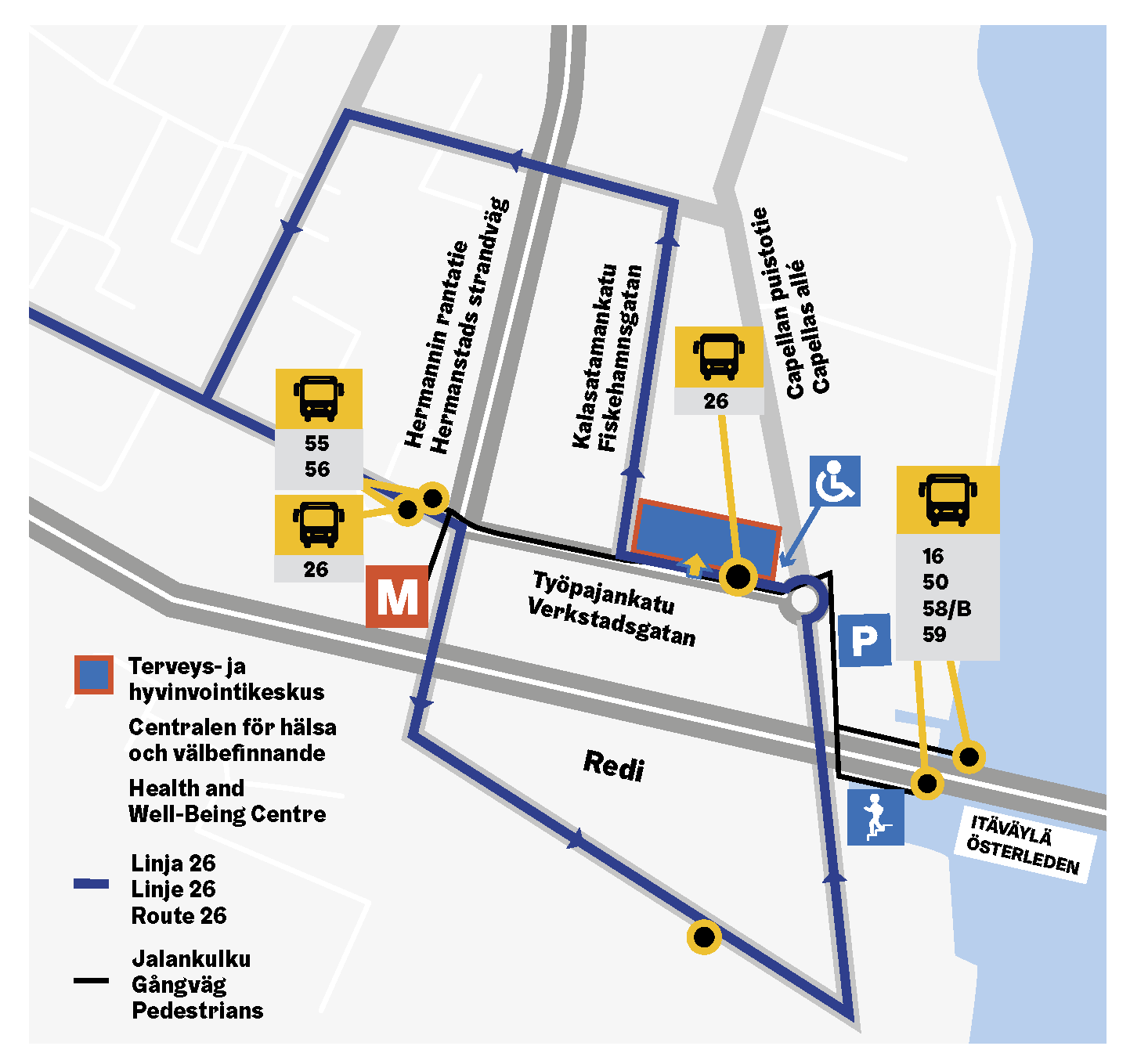 